　服部　真湖　氏（はっとり　まこ）経歴司会、タレント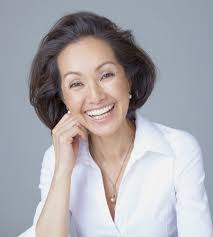 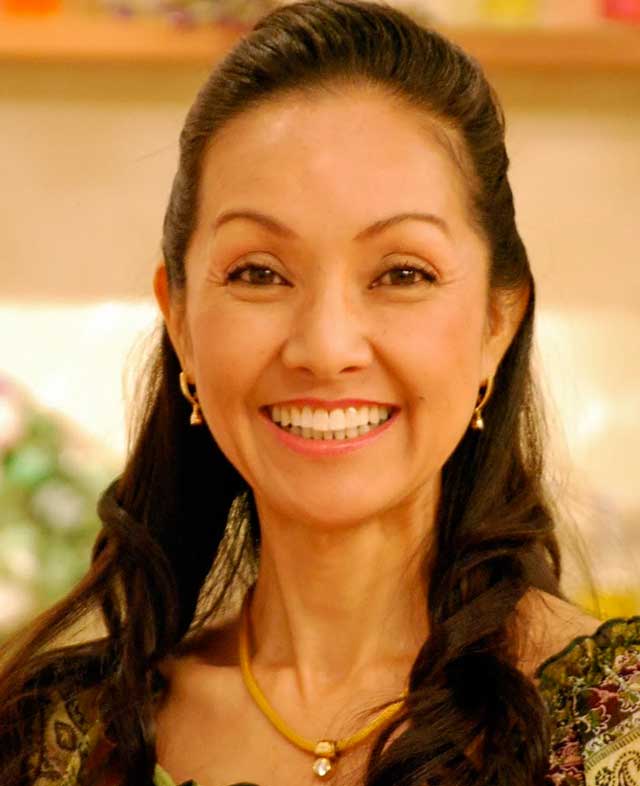 【講師略歴】1978年、カネボウ化粧品のキャンペーンガールでデビュー。1984年から1994年までニューヨークを拠点に活動。英語、スペイン語に堪能。1987年に結婚。1991年に長女を出産。これまで90ケ国以上を旅し(1976年～)、その経験と語学力を生かし、日本の伝統文化を継承、普及するべく、国際文化交流に力を注いでいる。【紹介】・特技　・手芸　・料理　・日本舞踊　山村流愛ふみ派　山村昇湖（やまむらしょうこ）　・日本舞踊の指導者　・草月流２級　バレンタイン瑞樹（みずき）　・名取　小唄